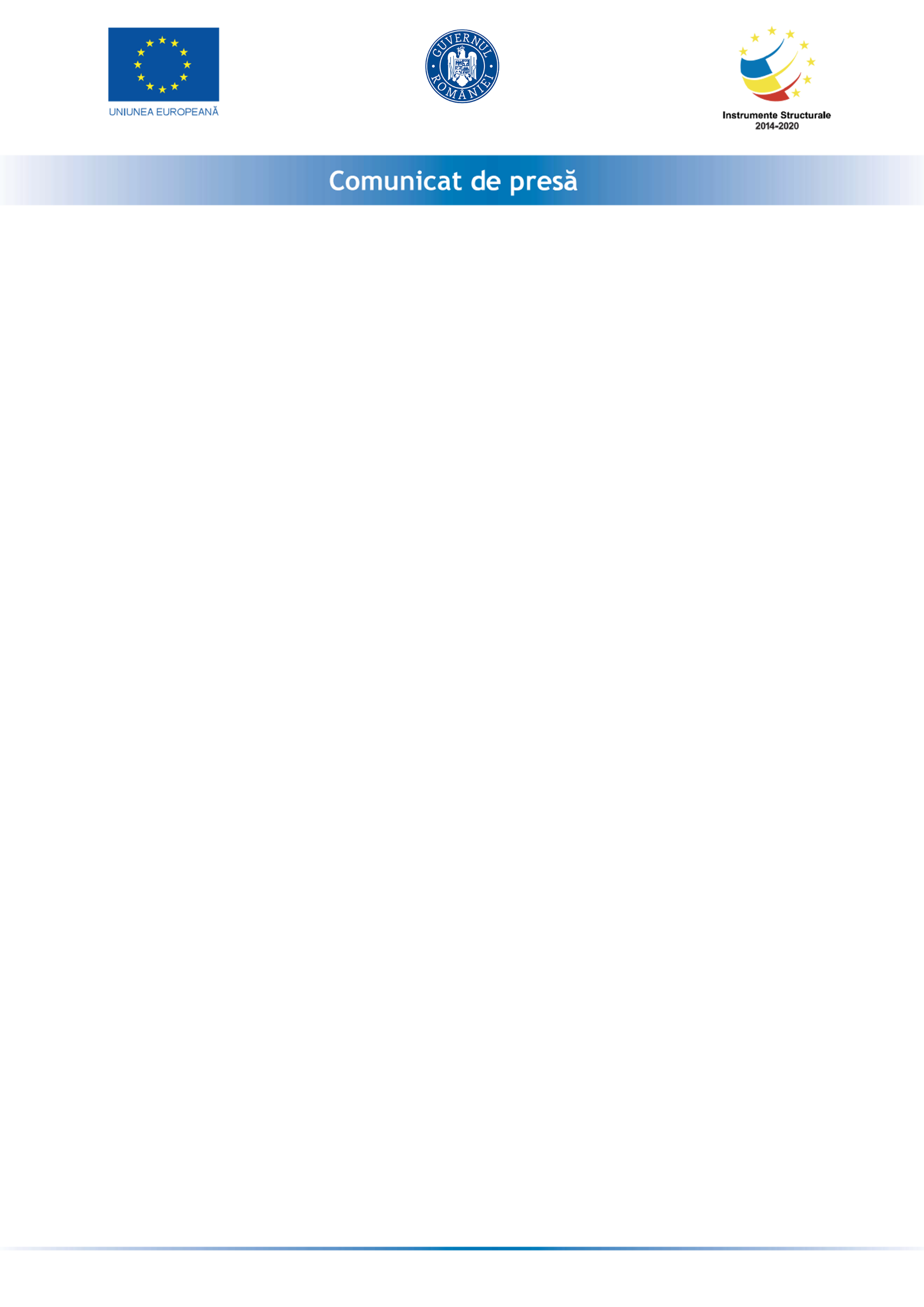 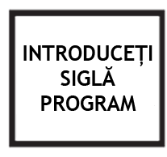 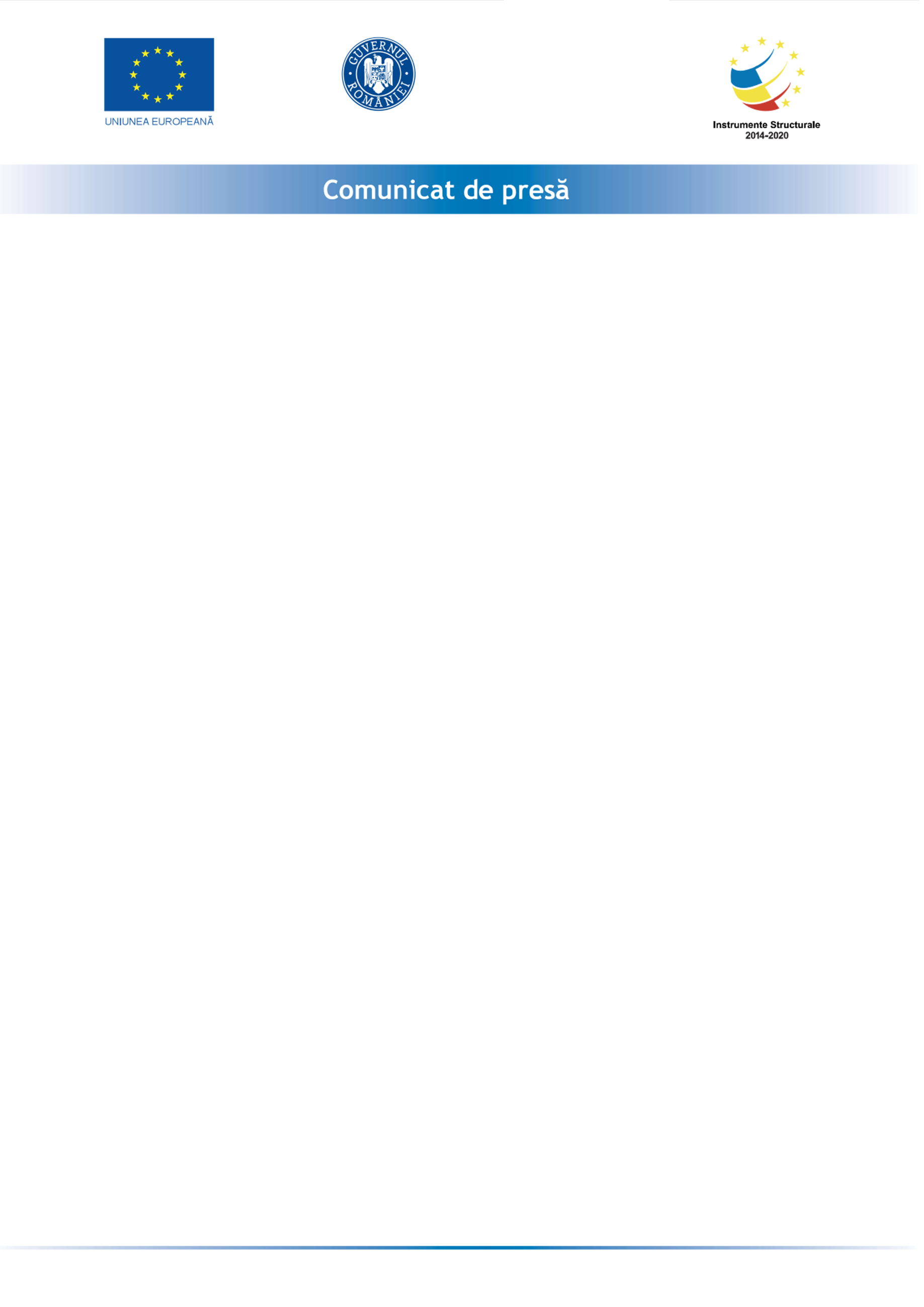 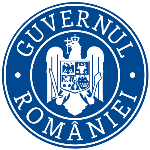 APITORENT SRL anunta lansarea proiectului cu titlul ” Granturi capital de lucru pentru APITORENT SRL ” proiect nr RUE 22194  înscris în cadrul Măsurii ”Granturi pentru capital de lucru”, instituită prin OUG nr 130/2020.Proiectul se derulează pe o perioada de maxim 12 luni, începând cu data semnării contractului de finanțare cu Ministerul Economiei, Energiei si Mediului de Afaceri/ AIMMAIPE , respectiv 16.03.2022 . Obiectivul proiectului îl reprezintă sprijinirea APITORENT SRLProiectul are printre principalele rezultate, următoarele: -menținerea activității pe o perioada de minim 6 luni,-menținerea/suplimentarea numărului locurilor de munca față de data depunerii cererii, pe o perioadă de minimum 6 luni, la data acordării granturilorValoarea proiectului este de 326951.67 (valoarea totala) din care 284305.8  lei grant si 42645.87  lei cofinanțare.Proiect cofinanțat din Fondul  prin Programul Persoană de contact:Adresa: Baia Mare, Str VICTORIEI, nr. 136B , judet MaramuresReprezentant legal: CODRUT DANIEL CHIOREAN       E-mail: apitorent@gmail.comTelefon: 0745281859